Biology I DNA, RNA & Gene Expression Virtual Investigation - INSTRUCTIONSAccess the Online Textbook Holt’s Modern Biology is accessible by going to the following website and using the log-in information listed.See login and password information belowGo to:		my.hrw.com	Login:		astudents90 	Password:	a7k7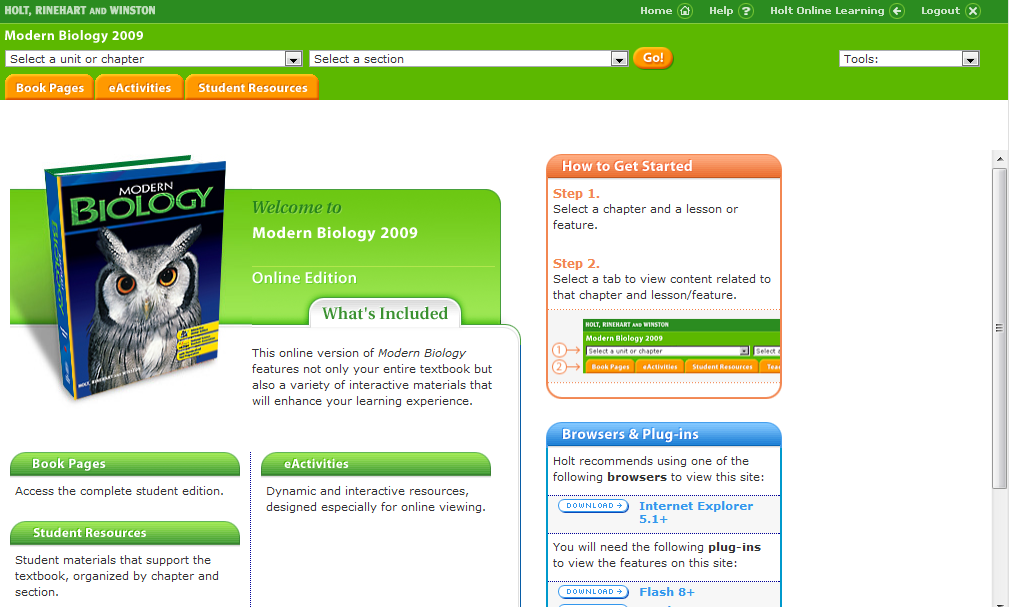 From the dropdown menu, select “Chapter 10:  DNA, RNA & Protein Synthesis” then click the “eActivities” tab.Click on the “DNA, RNA, and Gene Expression” link 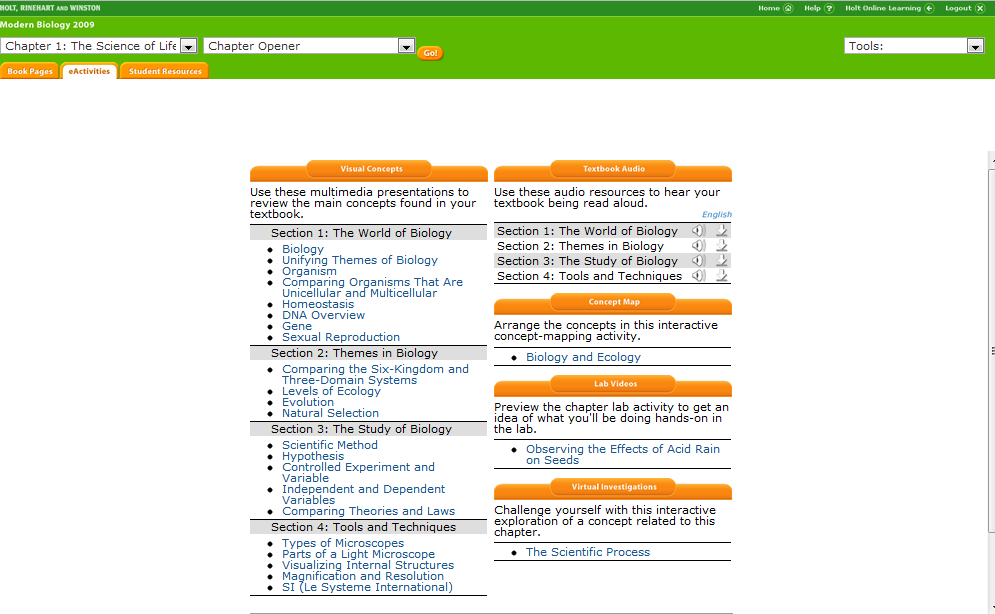 under the “Virtual Investigations” heading.Biology I 											Name:DNA, RNA & Gene Expression									Name:Virtual Investigation  										Hour:	Navigate through the virtual investigation titled “DNA, RNA & Gene Expression” on the Holt website.  Answer these questions as you proceed.  This should serve as a refresher on the scientific method.  Remember, for full credit you must use complete sentences.  Part 1 of 5Look at the diagram in this part of the investigation.  Draw and label a diagram showing the interaction between the following terms/molecules:  “DNA”, “replication fork”, “DNA helicase” & “DNA polymerase”Part 2 of 5Unwind and replicate the DNA strand given.  Record the sequence of the two new DNA molecules below.  Part 3 of 5What enzyme is responsible for completing the process in this section?  ______________________________________________________________________Record the sequence of nucleotides in the mRNA molecule you construct in this step.Part  4 of 5Look at the diagram in this part of the investigation.  Draw and label a diagram showing the interaction between the following terms/molecules:  “ribosome”, “mRNA”, “tRNA”, “polypeptide” & “amino acid”List the 6 codons used to build the polypeptide in this step.Part 5 of 5What protein are you synthesizing in this step?  ________________________ 
Record the nucleotide sequence in the DNA molecule used in this step.          Record the nucleotide sequence in the mRNA molecule used in this step.  Record the sequence of codons used in this step.  In people affected by sickle-cell anemia, the amino acid _______________________________ is replaced by __________________________ in their hemoglobin.  This causes the red blood cells to be misshaped.  On Your Own (Answers not found on the website)What is the start codon?  Give its sequence and the amino acid that it codes for.______________________________________________________________________________________________________List the three stop codons.  ________________________________________________________________________What is a mutation?  How do mutations affect protein?________________________________________________________________________________________________________________________________________________________________________________________________________________________________________________________________________________________________________________________________________________________________________________________________________________________EXTRA CREDIT: Parts 4 & 5 of 5Use the genetic code to translate the 6 codons used in part 4 & 5 into amino acids.  Record your answers below:Part 4 of 5 amino acidsPart 5 of 5 amino acids